УКРАЇНА       ЧЕРНІГІВСЬКА МІСЬКА РАДА     ВИКОНАВЧИЙ КОМІТЕТ  Р І Ш Е Н Н ЯПро перепохованняВідповідно до статті 21 Закону України „Про поховання та похоронну справу” від 10 липня 2003 року № 1102-ІV, розглянувши звернення             Гратинського С. П., довідку ВАТ « Гомельського спеціалізованого комбінату»    № 547 від 12.06.2017 р., довідку головного управління Держпродспоживслужби в Чернігівській області Державної служби України з питань безпечності харчових продуктів та захисту споживачів №01-05-31/2242 від 10.08.2017 р., довідку головного управління Держпродспоживслужби в Чернігівській області Державної служби України з питань безпечності харчових продуктів та захисту споживачів №01-05-31/2243 від 10.08.2017 р., свідоцтво про смерть  Гратинської А. А. (серія І-ЕЛ №491071), виконавчий комітет міської ради вирішив :1. Дозволити Гратинському С. П. провести перепоховання тіла померлої особи Гратинської А. А. з кладовища «Яцево» м. Чернігова на кладовище «Осівці» м. Гомель.2. Дозволити Гратинському С. П. за власні кошти виконати транспортування та перепоховання тіла померлої особи  Гратинської А. А. з кладовища «Яцево» м. Чернігова на кладовище «Осівці» м. Гомель.3. Контроль за виконанням рішення покласти на заступника міського голови Черненка А. В.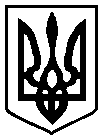 30 серпня 2017 року          м. Чернігів № 375Міський голова                                 В. А. АтрошенкоСекретар міської ради                                                                                                                                          М. П. Черненок